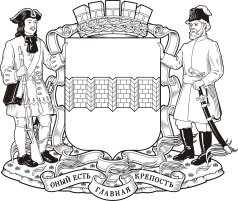 ПРИКАЗДЕПАРТАМЕНТА ФИНАНСОВ АДМИНИСТРАЦИИ ГОРОДА ОМСКАОт _______________________ № __________________	г. ОмскО внесении изменения в приказ директора департамента финансов и контроля Администрации города Омскаот 18 декабря 2015 года № 194Руководствуясь Положением о департаменте финансов Администрации города Омска, утвержденным Решением Омского городского Совета от 28 сентября 2011 года № 441, приказываю:1. Строку с кодом вида изменений «01.08.2» приложения № 7 «Перечень видов изменений и предельные сроки представления предложений (внесения изменений) при ведении сводной бюджетной росписи, изменении лимитов бюджетных обязательств и ведении бюджетной росписи» к Порядку составления и ведения сводной бюджетной росписи бюджета города Омска и бюджетных росписей главных распорядителей средств бюджета города Омска, утвержденному приказом директора департамента финансов и контроля Администрации города Омска от 18 декабря 2015 года № 194 «О составлении и ведении сводной бюджетной росписи бюджета города Омска, бюджетных росписей главных распорядителей средств бюджета города Омска», изложить в следующей редакции:2. Настоящий приказ распространяет свое действие на правоотношения по составлению и ведению сводной бюджетной росписи бюджета города Омска и бюджетных росписей главных распорядителей средств бюджета города Омска на 2024 год и последующие финансовые годы.3. Текущий контроль за исполнением настоящего приказа возложить на заместителя директора департамента финансов Администрации города Омска О.Н. Зубову, контроль за техническим обеспечением реализации утверждаемого изменения возложить на начальника отдела информационного и технического обеспечения департамента финансов Администрации города Омска 
А.Л. Молчанова, общий контроль оставляю за собой.Исполняющий обязанностидиректора департамента                                                                      Е.Н. МорозоваСОГЛАСОВАНО:Заместитель директора департамента финансов Администрации города Омска____________________ О.Н. Зубова «_____»________________2024 г.СОГЛАСОВАНО:Начальник отдела правового обеспечения, муниципальной службы и кадровой работыдепартамента финансов Администрации города Омска___________________ Я.О. Рыжковская«_____»________________2024 г. «01.08.2Исполнение актов должностных лиц органов, уполномоченных на осуществление функций по принудительному исполнению исполнительных документов, решений налоговых органов о взыскании налогов, сборов, пеней и штрафов, мировых соглашений, постановлений о назначении административного наказания, внесения на депозитный счет арбитражного суда, на счет, открытый суду общей юрисдикции в порядке, установленном бюджетным законодательством Российской Федерации, денежных сумм, необходимых для оплаты судебных издержек, связанных с рассмотрением делаПо мере возникновения необходимости внесения изменений <*>»